Результаты ГИА-2023В ГИА-2023 в МБОУ СОШ №13 участвовали 15 человек из 11 класса, 66 выпускников 9 класса.В 2022-2023 получили аттестаты: о среднем общем образовании - 13 человек, о среднем общем образовании особого образца (с отличием) - 1 человек, награждены медалью «За особые успехи в учении» -1 человек В 2022-2023 получили аттестаты: об основном общем образовании - 60 человек, об основном общем образовании особого образца (с отличием) - 4 человекДоля обучающихся 9-х классов, не получивших аттестат об основном общем образовании, в общей численности обучающихся 9-х классов  - 3%Доля выпускников 11-х классов, не получивших аттестат о среднем общем образовании, в общей численности обучающихся 11-х классов – 6%Доля обучающихся в ОО, показавших высокие результаты ЕГЭ (от 81 до 100) по обязательным предметам (математика профильная, русский язык) от общего числа сдававших данные предметы  - 50%Распределение баллов ЕГЭ-2023Мониторинг медалистов РЕЗУЛЬТАТЫ ОГЭ-2023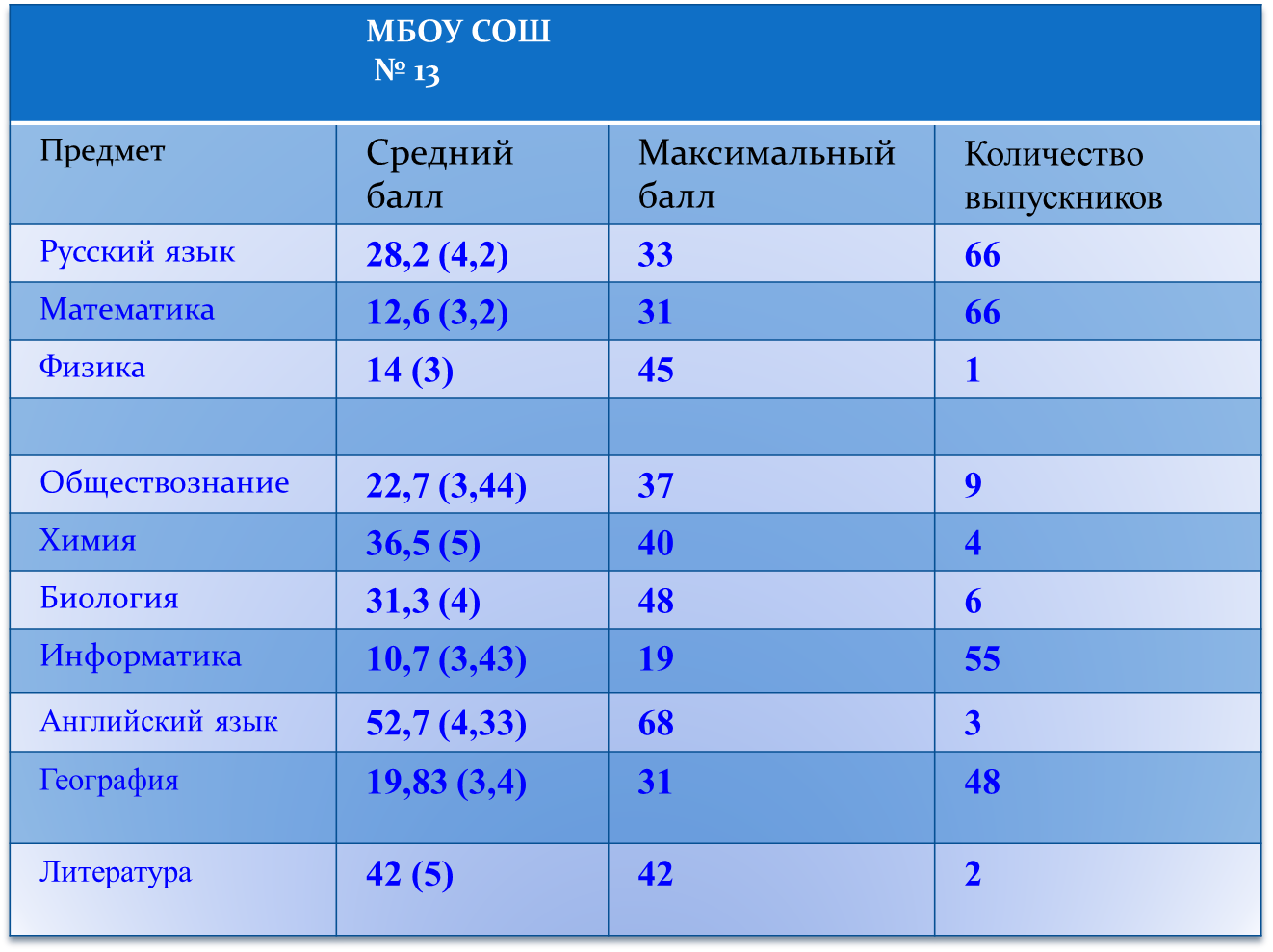 Предметы ГИА-11    2022 годаМБОУ СОШ № 13ГИА-11    2023 годаМБОУ СОШ № 13Математика 51,5845,25Обществознание 6772,66Химия76,7566Биология5556,42Русский язык73,4276,6Информатика 54,7529,6Английский язык7577Физика 50,536До 5051-6970-80 81-100Ср.балл 2023Математика п 431045,25Русский язык062776,75Информатика и ИКТ329,6Обществознание011172,66Химия211266Биология330156,42Физика136Английский язык177Русский языкМатематика Предметы по выборуПредметы по выборуСумма баллов Медалист 11007893271Медалист 29758677260